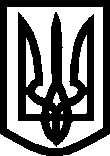 УКРАЇНАВИКОНАВЧИЙ КОМІТЕТ МЕЛІТОПОЛЬСЬКОЇ МІСЬКОЇ РАДИЗапорізької областіР І Ш Е Н Н Я26.12.2019	№ 268/2Про внесення змін до рішення виконавчого комітету Мелітопольської міської ради Запорізької області від 27.12.2018 № 291 зі змінами Відповідно до ст. 30 Закону України «Про місцеве самоврядування в Україні», ст. 13 Закону України «Про особливості здійснення права власності у багатоквартирному будинку», Порядку проведення конкурсу з призначення управителя багатоквартирного будинку, затвердженого наказом Міністерства регіонального розвитку, будівництва та житлово-комунального господарства України від 13.09.2016 № 150, постанови Кабінету Міністрів України «Про затвердження Правил надання послуги з управління багатоквартирним будинком та Типового договору про надання послуги з управління багатоквартирним будинком» від 05.09.2018 № 712, у зв’язку з проведенням конкурсу з призначення управителя багатоквартирного будинку в житловому фонді міста Мелітополя, згідно з протоколом конкурсної комісії з призначення управителя багатоквартирного будинку в житловому фонді міста Мелітополя від 24.12.2019 № 3, з метою уточнення інформації щодо управителів, які на конкурсній підставі визначені управителями у житловому фонді міста Мелітополя та ціни послуги з управління багатоквартирного будинку, для нарахування пільг та субсидій виконавчий комітет Мелітопольської міської ради Запорізької областіВИРІШИВ:Внести зміни до рішення виконавчого комітету Мелітопольської міської ради Запорізької області від 27.12.2018 № 291 «Про призначення управителів багатоквартирних будинків у житловому фонді міста Мелітополя» зі змінами, затвердженими рішенням виконавчого комітету Мелітопольської міської ради Запорізької області від 24.01.2019 № 16, а саме: викласти додатки № 3,6 у новій редакції (додаються).Контроль за виконанням цього рішення покласти на заступника міського голови з питань діяльності виконавчих органів ради Щербакова О.Секретар Мелітопольської міської ради				Роман РОМАНОВПерший заступник міського голови з питань діяльності виконавчих органів ради 					Ірина РУДАКОВАДодаток 1до рішення виконавчого комітету Мелітопольської міської ради Запорізької областівід 26.12.2019 № 268/2Перелікжитлових будинків, за якими призначено управителем багатоквартирних будинків у житловому фонді міста Мелітополя за об’єктами конкурсу (група будинків) № 3Управитель: ТОВ «Керуюча компанія «Шахтарська», код ЄДРПОУ 42104156.2Продовження додатка___________________________________________Начальник управління житлово-комунального господарства					Олексій ТЕГІМБАЄВДодаток 2до рішення виконавчого комітету Мелітопольської міської ради Запорізької областівід 26.12.2019 № 268/2Перелікжитлових будинків, за якими призначено управителем багатоквартирних будинків у житловому фонді міста Мелітополя за об’єктами конкурсу (група будинків) № 6Управитель: ТОВ «Керуюча компанія «Шахтарська», код ЄДРПОУ 42104156.2Продовження додатка3Продовження додатка___________________________________________Начальник управління житлово- комунального господарства 					Олексій ТЕГІМБАЄВ№ з/пАдреса№ будинкуКільк. поверхівЦіна послуги з управління багатоквартирним будинком (ціна за кв. метр загальної площі житлового або нежитлового призначення), грн.1Гвардійська1853,692Гвардійська1953,663Гвардійська2053,694Гвардійська2153,995Гвардійська2254,026Гвардійська2354,287Гвардійська2454,088Гвардійська2554,329Гвардійська2654,3210Гвардійська2753,8811Гвардійська2854,3312Гвардійська2954,5913Гвардійська3054,6414Гвардійська3154,4815Гвардійська3254,4816Гвардійська3354,9517Гвардійська3454,9418Гвардійська3554,7119Гвардійська3654,0620П.Ловецького14054,3021П.Ловецького14254,3022П.Ловецького14454,2823П.Ловецького14654,3924П.Ловецького14854,3225П.Ловецького15054,4926П.Ловецького15254,3727П.Ловецького146-354,3028Гвардійська1143,5029Гвардійська1344,2530Гвардійська1443,8031Гвардійська1544,2132Гвардійська1644,1133Гвардійська1744,7334Гвардійська134,9035Гвардійська434,5936Гвардійська534,0637Гвардійська634,2338Гвардійська734,3039Гвардійська834,8140Гвардійська934,7941Гвардійська1034,6842Гвардійська225,30№ з/пАдреса№ будинкуКільк. поверхівЦіна послуги з управління багатоквартирним будинком (ціна за кв. метр загальної площі житлового або нежитлового призначення), грн.43Гвардійська324,5744Гвардійська1225,4545просп.50-річчя Перемоги36/895,24№ з/пАдреса№ будинкуКільк. поверхівЦіна послуги з управління багатоквартирним будинком (ціна за кв. метр загальної площі житлового або нежитлового призначення),грн.11 пров. Чернишевського517,0022 пров. Північно-Лінійний917,0034 пров. Лінійний617,004вул. Бориса Михайлова12417,005вул. Бориса Михайлова13517,006вул. Бєлякова6517,007вул. Героїв України117,008вул. Героїв України617,009вул. Героїв України1017,0010вул. Гетьмана Сагайдачного1317,0011вул. Гетьмана Сагайдачного2017,0012вул. Гетьмана Сагайдачного6817,0013вул. Гетьмана Сагайдачного22017,0014вул. Гетьмана Сагайдачного1117,0015вул. Гетьмана Сагайдачного1517,0016вул. Гетьмана Сагайдачного117,0017вул. Гетьмана Сагайдачного2817,0018вул. Гетьмана Сагайдачного3817,0019вул. Гетьмана Сагайдачного4017,0020вул. Гетьмана Сагайдачного4217,0021вул. Гетьмана Сагайдачного44-4617,0022вул. Гетьмана Сагайдачного4817,0023вул. Гетьмана Сагайдачного717,0024вул. Гетьманська6517,0025вул. Гетьманська3117,0026вул. Дмитра Донцова317,0027вул. Дмитра Донцова1017,0028вул. Дмитра Донцова1117,0029вул. Дмитра Донцова817,0030вул. Іллі Стамболі3817,0031вул. Інтеркультурна108б17,0032вул. Інтеркультурна2717,0033вул. Інтеркультурна29-3117,0034вул. Інтеркультурна44-4617,0035вул. Інтеркультурна5817,0036вул. Інтеркультурна6917,0037вул. Інтеркультурна76-7817,0038вул. Інтеркультурна8017,0039вул. Інтеркультурна8617,0040вул. Каспійська2017,0041вул. Каспійська2417,0042вул. Павла Дзяковича6717,0043вул. Костенка2317,00№ з/пАдреса№ будинкуКільк. поверхівЦіна послуги з управління багатоквартирним будинком (ціна за кв. метр загальної площі житлового або нежитлового призначення),грн.44вул. Костенка7417,0045вул. Костенка9217,0046вул. Лермонтова12717,0047вул. Лермонтова16717,0048вул. Лінійна3617,0049вул. Ломоносова12717,0050вул. Ломоносова16417,0051вул. Михайла Грушевського617,0052вул. Михайла Грушевського817,0053вул. Михайла Грушевського3417,0054вул. Михайла Грушевського4417,0055вул. Михайла Грушевського1417,0056вул. Мічуріна917,0057вул. Молодіжна5617,0058вул. Монастирська16-18,2217,0059вул. Ногайська10817,0060вул. Ногайська917,0061вул. Олександра Невського217,0062вул. Олександра Невського3217,0063вул. Олександра Невського3417,0064вул. Олександра Невського3817,0065вул. Олександра Невського13917,0066вул. Олександра Невського7317,0067вул. Олександра Невського1117,0068вул. Олександра Невського1617,0069вул. Олександра Невського117,0070вул. Олександра Невського2527,0071вул. Олександра Невського4917,0072вул. Олександра Невського1217,0073вул. Олександра Довженка11317,0074вул. Олександра Довженка12217,0075вул. Олександра Довженка11117,0076вул. Олександра Довженка12117,0077вул. Олександра Довженка12617,0078вул. Олександра Довженка4617,0079вул. Олеся Гончара117,0080вул. Олеся Гончара217,0081вул. Олеся Гончара6217,0082вул. Покровська6417,0083вул. Покровська9617,0084вул. Покровська61/117,0085вул. Покровська2617,0086вул. Покровська3217,0087вул. Покровська3917,0088вул. Покровська5317,0089вул. Покровська7417,0090вул. Покровська817,0091вул. Селянська917,0092вул. Староміська217,0093вул. Староміська317,0094вул. Староміська4-617,00№ з/п             Адреса№ будинкуКільк. поверхівЦіна послуги з управління багатоквартирним будинком(ціна за кв. метр загальної площіжитлового або нежитлового призначення), грн.95вул. Староміська517,0096вул. Староміська1117,0097вул. Староміська12-1417,0098вул. Староміська1617,0099вул. Староміська1817,00100вул. Староміська1317,00101вул. Університетська1017,00102вул. Університетська1817,00103вул. Університетська2417,00104вул. Університетська2617,00105вул. Університетська2717,00106вул. Університетська2917,00107вул. Університетська3017,00108вул. Університетська3817,00109вул. Університетська1217,00110вул. Університетська1617,00111вул. Ногайська717,00112вул. Чайковського11017,00113вул. Чернишевського317,00114вул. Чернишевського3517,00115вул. Чернишевського4717,00116вул. Чернишевського4617,00117вул. Чернишевського4817,00118вул. Чернишевського5226,30119вул. Чернишевського5817,00120вул. Чернишевського6417,00121вул. Чкалова43017,00122вул. Чкалова42617,00123пров. Селянський1117,00124пров. Ціолковського317,00125пров. Ціолковського417,00126пров. Ціолковського917,00127пров. Ціолковського1017,00128вул. Покровська11023,96129вул. Чернишевського2833,77130вул. Покровська10425,45131вул. Чернишевського3024,65132вул. Олександра Невського3524,20133вул. Олександра Невського3724,04134вул. Олександра Невського4124,71135вул. Олександра Невського4523,46